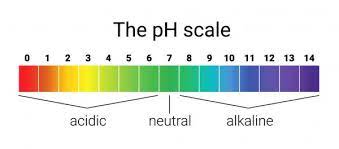 Rubric:  Acid, Bases and BuffersInformal Lab/5	Labelled and coloured diagrams of Observations (Part 1 #7)/5	Labelled and coloured diagrams of Observations (a). pH value (b). colour and (c). volume mL (Part 1 #8)/4	Labelled and coloured diagrams of initial observation of test tubes (Part 2 #11)/4	Data table with number of drops of NaOH and HCl (Part 2 #14-17)	 /4	Labelled and coloured diagrams of final observation of test tubes (Part 2 #21-22)/4	Data table with pH and number of drops of NaOH and HCl added to test tubes (Part 2 #21-22)/12	Procedure Questions Part 1 & 2: (a) to (l) TOTAL 													/ 38Rubric:  Acid, Bases and BuffersInformal Lab/5	Labelled and coloured diagrams of Observations (Part 1 #7)/5	Labelled and coloured diagrams of Observations (a). pH value (b). colour and (c). volume mL (Part 1 #8)/4	Labelled and coloured diagrams of initial observation of test tubes (Part 2 #11)/4	Data table with number of drops of NaOH and HCl (Part 2 #14-17)	/4	Labelled and coloured diagrams of final observation of test tubes (Part 2 #21-22)/4	Data table with pH and number of drops of NaOH and HCl added to test tubes (Part 2 #21-22)/12	Procedure Questions Part 1 & 2: (a) to (l) TOTAL 													/ 38